Дорожная  карта ученика 5 «А» классаТема урока:_______________________________________________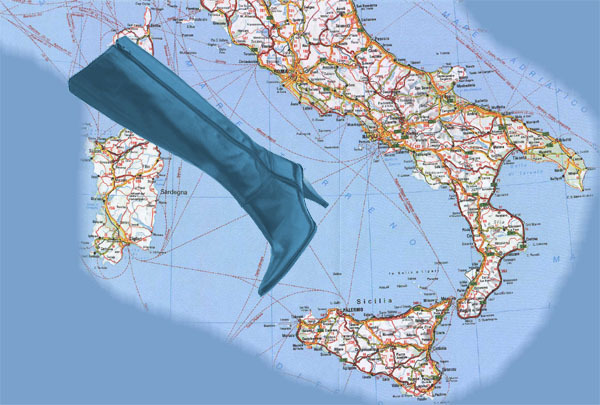 Словарная работа:Рем,Ромул_______________________________________________735г до н.э_______________________________________________Патриции  ______________________________________________Плебеи ___________________________________________________Сенат ____________________________________________________Ликторы__________________________________________________Весталка__________________________________________________Марс _____________________________________________________